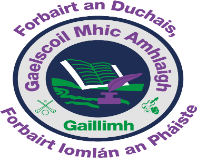 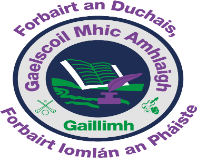 GAELSCOIL MHIC AMHLAIGHANNUAL ADMISSION NOTICEin respect of admissions to the 2024/2025 school yearAdmission Policy and Application FormA copy of the school’s Admission Policy and the Application Form for Admission for the 2024/2025 is available as follows: –To download at: www.gsmhicamhlaigh.ieOn request: By emailing scoilma.ias@gmail.com or writing to: Gaelscoil Mhic Amhlaigh, Lána an Mhuilleora, Cnoc na Cathrach, Gaillimh, H91 FV4D.PART 1 - Admissions to the 2024/2025 school yearApplication and Decision Dates for admission to 2024/2025The following are the dates applicable for admission to Junior Infants*Failure to accept an offer within the prescribed period above may result in the offer being withdrawnNote: the school will consider and issue decisions on late applications in accordance with the school’s admission policy.Number of places being made available in 2024/2025The school will commence accepting applications for admission on  16thOctober 2023The school shall cease accepting applications for admission on 12thJanuary 2024The date by which applicants will be notified of the decision on their application is    26thJanuary 2024The period within which applicants must confirm acceptance of an offer of admission is 9th February 2024 The number of places being made available in junior infants  is82